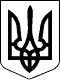 133 СЕСІЯ  ЩАСЛИВЦЕВСЬКОЇ СІЛЬСЬКОЇ РАДИ7 СКЛИКАННЯРІШЕННЯ 19.11.2020 р.                                         № 2754с. ЩасливцевеПро розгляд клопотання АТ «Херсонобленерго» від 13.10.2020р.№ ***       Розглянувши клопотання АТ «Херсонобленерго» від 13.10.2020р. № 34/10-05244727.10.2020р. (вх. 09/02.16-2027 від 27.10.2020р.), керуючись ст. ст. 12, 123, 124, 186  Земельного кодексу України та ст. 26 Закону України «Про місцеве самоврядування в Україні» сесія сільської радиВИРІШИЛА:1.Відмовити у надані дозволу  АТ  «Херсонобленерго»    (ідентифікаційний код юридичної особи ***) на розробку проекту землеустрою щодо відведення в оренду земельної ділянки строком на 6 (шість) місяців   орієнтовною площею 0,0696 га на час будівництва ЛЕП від опори № 20 Л-3 КТП-10/04 до межі земельної ділянки замовника розташованої  за адресою: с. Генічеська Гірка  Генічеського району Херсонської області вул. Набережна для забезпечення приєднання до електромереж гр. *** розташованої за адресою в с. Генічеська Гірка, вул. Набережна,***  згідно до договору про приєднання № *** від 06.03.2015р. у звʼязку з невідповідністю містобудівній документації – генеральному плану забудови населеного пункту та з невідповідністю вимогам Закону України «Про землі енергетики та правовий режим спеціальних зон енергетичних об'єктів» та ДБН В.2.5-16-99 «Визначення розмірів земельних ділянок для об'єктів електричних мереж». 2. Контроль за виконанням цього рішення покласти на постійну комісію Щасливцевської сільської ради з питань регулювання земельних відносин та охорони навколишнього середовища.Сільський голова                                                      В. ПЛОХУШКО